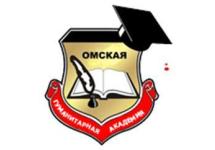 МЕТОДИЧЕСКИЕ УКАЗАНИЯ ПРАКТИЧЕСКОЙ ПОДГОТОВКИ ПРИ РЕАЛИЗАЦИИ ПРОИЗВОДСТВЕННОЙ ПРАКТИКИПРОИЗВОДСТВЕННАЯ ПРАКТИКА (ПЕДАГОГИЧЕСКАЯ ПРАКТИКА)Направление: 44.03.05 Педагогическое образование (с двумя профилями подготовки)Направленность (Профиль):  "Русский язык" и "Литература"Омск, 2021Составитель:Доцент кафедры Педагогики, психологии и социальной работы к.ф.н.                                                                          / М.А. Безденежных /      Рекомендованы решением кафедры педагогики, психологии и социальной работыпротокол   26.03.2021 №8	Зав. кафедрой,  д.п.н., профессор                                /Е.В. Лопанова/ Методические указания предназначены для студентов Омской гуманитарной академии, обучающихся по направлению "Педагогическое образование (с двумя профилями подготовки)", профиль "Русский язык" и "Литература".СОДЕРЖАНИЕ1. Общие положения2. Содержание производственной практики (педагогической практики)3. Требования к оформлению отчета производственной практики (педагогической практики)Приложения1. Общие положенияПрактическая подготовка студентов по направлению подготовки 44.03.05 Педагогическое образование (с двумя профилями подготовки) «Русский язык» и «Литература» проводится в соответствии с ФГОС ВО, графиком учебного процесса, учебным планом.  Практическая подготовка обучающихся в форме производственной практики (педагогическая практика) является обязательной и представляет особый вид учебных занятий, непосредственно ориентированных на профессионально- практическую подготовку обучающихся.Раздел образовательной программы «Практика» реализуется в рамках   осуществления практической подготовки обучающихся. Практическая подготовка – это форма организации образовательной деятельности при освоении образовательной программы в условиях выполнения обучающимися определенных видов работ, связанных с будущей профессиональной деятельностью и направленных на формирование, закрепление, развитие практических навыков и компетенций по профилю «Педагогическое образование». Методические указания составлены в соответствии с:Федеральным законом  N 273-ФЗ - Федеральный закон от 29 декабря 2012 года N 273-ФЗ «Об образовании в Российской Федерации»; Федеральным законом  N 403-ФЗ - Федеральный закон от 2 декабря 2019 г. N 403-ФЗ «О внесении изменений в Федеральный закон «Об образовании в Российской Федерации» и отдельные законодательные акты Российской Федерации»; Приказом N 885/390, соответственно - Положением о практической подготовке обучающихся, утвержденным  приказом Министерства науки и высшего образования Российской Федерации и Министерства просвещения Российской Федерации от 5 августа 2020 г. N 885/390 (зарегистрированным  Министерством юстиции Российской Федерации 11 сентября 2020 г., регистрационный N 59778).Положением о практической подготовке обучающихся, осваивающих основные образовательные программы высшего образования – программы бакалавриата, программы магистратуры в ЧУОО ВО «Омская гуманитарная академия» (одобренным  на заседании Студенческого совета протокол № 2 от 28.09.2020 г, одобренным решением Ученого совета ЧУОО ВО «ОмГА» протокол № 2 от 28.09.2020 года, утвержденным  Председателем Ученого совета пр.№ 122 от 28.09.2020 г). Практическая подготовка обучающихся в форме производственной практики (педагогическая практика)  – это вид учебной работы, направленный на расширение и закрепление теоретических знаний, полученных в процессе обучения, приобретение и совершенствование практических навыков по избранной образовательной программе, подготовку к будущей профессиональной деятельности. В ходе прохождения практической подготовки обучающихся в форме производственной практики (педагогическая практика) происходит закрепление знаний по филологическим и педагогическим дисциплинам, изучаемым в соответствии с учебным планом по направлению подготовки 44.03.05 Педагогическое образование (с двумя профилями подготовки) «Русский язык» и «Литература», вырабатываются практические навыки, способствующие комплексному формированию общекультурных и профессиональных компетенций студентов.Целью практической подготовки обучающихся в форме производственной практики (педагогическая практика): изучить все виды деятельности учителя по предметам «Русский язык» и «Литература», выявить специфику  работы, апробировать теоретические знания при решении педагогических задач.К задачам практической подготовки обучающихся в форме производственной практики (педагогическая практика) относятся:анализ условий и особенностей профессиональной деятельности учителя по предметам «Русский язык» и «Литература», определение его функций в  образовательном учреждении;изучение особенностей жизнедеятельности учеников средней школы; анализ   нормативно-правовой документации  учреждения, на базе которого  организовано прохождение практики; выявление специфики деятельности учителя средней школыподготовка отчета о результатах производственной практики1.2. Место практической подготовки обучающихся в форме производственной практики (педагогическая практика) в структуре ОП ВОПроизводственная практика базируется на прохождении учебной практики (практики по получению первичных профессиональных умений и навыков, в том числе первичных умений  и навыков научно-исследовательской деятельности);производственной практики (научно-исследовательской работы);производственной практики (практики по получению профессиональных умений и опыта профессиональной деятельности).Прохождение данных практик готовит обучающихся к освоению профессиональных навыков и умений и помогает приобрести «входные» компетенции: ОК-4; ОК-5; ОК-6; ОПК-1; ОПК-2; ОПК-3; ОПК-5; ОПК-6; ПК-1; ПК-2; ПК-3; ПК-4; ПК-5; ПК-6; ПК-7; ПК-121.3. Формы и способы проведения практической подготовки обучающихся в форме производственной практики (педагогическая практика)Согласно Учебному плану направления подготовки 44.03.05 Педагогическое образование (с двумя профилями подготовки) «Русский язык» и «Литература» производственная практика проводится путем сочетания в календарном учебном графике периодов учебного времени для проведения практик с периодом учебного времени для проведения теоретических занятий. Непрерывная форма проведения производственной практики может быть установлена только в соответствии с Индивидуальным учебным планом обучающегося.Способом проведения производственной практики для студентов очной и очно-заочной, заочной форм обучения является стационарный – проводится в ЧУОО ВО ОмГА либо в образовательной организации, расположенной на территории г. Омска и Омской агломерации; выездной способ проведения производственной практики, при котором практика проводится вне г. Омска.Производственную практику (педагогическую практику) бакалавры проходят в образовательных организациях.Базами производственной практики для направления подготовки 44.03.05 Педагогическое образование (с двумя профилями подготовки) «Русский язык» и «Литература»  могут выступать образовательные организации (профессионального образования, общего среднего образования) по месту жительства бакалавра.В процессе прохождения практики обучающиеся находятся на рабочих местах и выполняют часть обязанностей штатных работников, как внештатные работники, а при наличии вакансии практикант может быть зачислен на штатную должность с выплатой заработной платы. Зачисление обучающегося на штатные должности не освобождает их от выполнения программы практики.Для лиц с ограниченными возможностями здоровья прохождение практики должно учитывать состояние здоровья и требования по доступности мест прохождения практики и аудиторий для получения консультаций у руководителя.Академия и образовательная организация должны соответствовать условиям организации обучения обучающихся с ограниченными возможностями здоровья, определяющегося адаптированной образовательной программой, а для инвалидов также в соответствии с индивидуальной программой реабилитации инвалида. Под специальными условиями для прохождения практики обучающимися с ограниченными возможностями здоровья и инвалидов понимаются условия обучения таких обучающихся, включающие в себя использование специальных образовательных программ и методов обучения и воспитания, специальных учебников, учебных пособий и дидактических материалов, специальных технических средств обучения коллективного и индивидуального пользования, предоставление услуг ассистента (помощника), оказывающего обучающимся необходимую техническую помощь, проведение групповых и индивидуальных коррекционных занятий, обеспечение доступа к зданиям организаций и другие условия, без которых невозможно или затруднено освоение образовательных программ обучающимися с ограниченными возможностями здоровья и инвалидов.Организация практической подготовки обучающихся в форме производственной практики (педагогическая практика)Производственная практика (Педагогическая практика) бакалавров проходит в соответствии с учебным планом в течение 4 недель.Общее руководство практикой осуществляет Омская гуманитарная академия:заключает договоры с образовательными организациями, являющимися объектами практики;устанавливает календарные графики прохождения практики;осуществляет контроль за организацией и проведением практики, соблюдением её сроков и сроков отчетности бакалавров.Методическое руководство учебной практикой осуществляет кафедра Педагогики, психологии и социальной работы.Квалификация руководителей практики должна соответствовать квалификационным характеристикам, установленным согласно Приказу Министерства труда и социальной защиты РФ «Об утверждении профессионального стандарта «Педагог профессионального обучения, профессионального образования и дополнительного профессионального образования» от 08.09.2015 г. № 608н.Перед убытием к месту прохождения практики студент проходит инструктаж по технике безопасности, должен ознакомиться с программой практики, изучить рекомендуемую справочную и специальную литературу, проконсультироваться у руководителя практики.Обязанности кафедры, ответственной за организацию практики (выпускающей кафедры): назначение руководителей практики из числа научно-педагогических работников, подготовка приказа о распределении студентов на практику, обеспечение предприятий и самих студентов программами практики, согласование программ практики с предприятиями-базами практики, методическое руководство, а также проведение организационного собрания студентов-практикантов и руководителей практики по разъяснению целей, содержания, порядка и контроля прохождения практики. Функции организации – базы практики и обязанности руководителя практики – представителя организации должны обеспечить эффективное прохождение практики. Функции руководителя практики от организации возлагаются на руководителя образовательной организации. Руководитель практики - представитель организации распределяет студентов по рабочим местам, контролирует соблюдение трудовой и производственной дисциплины практикантами, знакомит с организацией работ на конкретном рабочем месте, контролирует ведение дневников, подготовку отчетов, составление студентами отчетов о практике. По итогам  практики руководитель практики – представитель организации готовит производственную характеристику – отзыв от организации. Данный отзыв прилагается к отчету о практике. Отзыв руководителя практики может отражать следующие моменты. Характеристика бакалавра как специалиста, овладевшего определенным набором профессиональных компетенций; способность к организаторской и образовательной деятельности, к творческому и педагогическому мышлению, инициативность и дисциплинированность, направления дальнейшего совершенствования, недостатки и пробелы в подготовке студента. Дается, как правило, оценка выполнения студентом работ в баллах.Во время прохождения практики необходимо подготовить письменный отчёт о прохождении практики. Отчет, соответствующий программе практики, индивидуальному заданию и требованиям по оформлению, следует сдать руководителю и защитить.Подведение итогов практической подготовки обучающихся в форме производственной практики (педагогическая практика).Защита отчета.Срок сдачи студентами отчета о практике на кафедру устанавливается кафедрой в соответствии с учебным планом и графиком учебного процесса. Руководитель практики от кафедры проверяет отчет на соответствие программе практики, индивидуальному заданию, наличию первичных документов, отражающих деятельность организации.Итоговая дифференцированная оценка по результатам прохождения практики определяется на заседании специальной комиссии по защите отчета, состав которой определяется кафедрой, в сроки, устанавливаемые кафедрой. Перенос сроков защиты возможен только при прохождении студентом практики за пределами региона, а также при наличии иных уважительных причин по письменному заявлению студента, и оформляется в установленном порядке. В процессе защиты студент должен кратко охарактеризовать организацию, являющуюся базой практики, изложить основные выводы о деятельности организации, ответить на вопросы членов комиссии.Основными требованиями, предъявляемыми к отчету о практике и его защите, являются:Выполнение программы практики, соответствие разделов отчета разделам программы.Самостоятельность студента при подготовке отчета.Соответствие заголовков и содержания разделов.Наличие выводов и предложений по разделам.Выполнение индивидуального задания, согласованного с научным руководителем.Соблюдение требований к оформлению отчета по практике.Полные и четкие ответы на вопросы комиссии при защите отчета.Оценки, используемые при защите отчета о практике, «отлично», «хорошо», «удовлетворительно» и «неудовлетворительно».Критерии. Для получения оценки «отлично» необходимо  продемонстрировать высокий уровень по всем требованиям, предъявляемым к содержанию и оформлению отчета о практике и его защите, правильно и полно ответить на вопросы членов комиссии. Для получения оценки «хорошо» необходимо продемонстрировать средний уровень (с незначительными отклонениями) по всем требованиям, предъявляемым к содержанию и оформлению отчета о практике и его защите, правильно ответить на вопросы членов комиссии.Для получения «удовлетворительной» оценки необходимо продемонстрировать допустимый уровень (с незначительными отклонениями) по всем требованиям, предъявляемым к содержанию и оформлению отчета о практике и его защите, поверхностно ответить на вопросы членов комиссии.«Неудовлетворительно» оценивается уровень «ниже допустимого» как минимум по одному требованию, предъявляемому к содержанию и оформлению отчета о практике и его защите. Положительная оценка по результатам защиты отчёта о практике вносится в ведомость и зачетную книжку студента.Студенты, по уважительной или неуважительной причине не выполнившие программу практики, не защитившие отчеты о практике в установленный срок или получившие неудовлетворительную оценку при защите отчета, получают академическую задолженность, ликвидация которой документально оформляется и осуществляется в установленном порядке. 2. Содержание практической подготовки обучающихся в форме производственной практики (педагогическая практика) По прибытии на место практики бакалавр должен в первую очередь пройти инструктаж по технике безопасности  (отражается в дневнике практики первым пунктом и в совместном графике (Приложение 6)), затем-  ознакомиться с особенностями организации - базы практики, с учредительными документами организации, ее организационно-правовой формой;полностью выполнить задания, предусмотренные программой практики и индивидуальные задания, выданные преподавателем-руководителем практики, вести Дневник практики, записи в котором отражают проделанную работу за соответствующий период;подчиняться действующим в образовательной организации правилам внутреннего распорядка;строго соблюдать правила эксплуатации оборудования, технику безопасности, правила охраны труда и производственной санитарии в организации;регулярно информировать руководителя практики о ходе её прохождения и о возникающих проблемах;участвовать в научно-исследовательской и профориентационной работе кафедры;нести ответственность за выполнение работы и ее результаты, представлять в установленном порядке руководителю практики обязательные документы о прохождении практики.В соответствии с учебным планом Педагогическая практика включает следующие разделы:Общее знакомство с организацией, на базе которой проводится практикаБакалавр должен ознакомиться с базой практики, быть представленным коллегам по работе, пройти инструктаж по технике безопасности  и инструктаж на рабочем месте, изучить документацию, функциональные  обязанности, информационное и материальное обеспечение. Знакомство студентов с распорядком дня на период полевой практики. Инструктаж по технике безопасности в полевых условиях. Постановка целей и задач  практики2. Погружение студентов в образовательную среду ОУ. Адаптация практикантов к профессионально-педагогическому взаимодействию с детьми, педагогами, администрацией школы. Познакомиться  с  функциями  классного  руководителя,  планами  воспитательной работы  школы,  класса.  Составить план работы студентов с классным руководителем на период педагогического практикума3. Изучение документации, используемой в работе учителя ОУ. Познакомиться  с нормативно-правовыми  документами,  регламентирующими деятельность  учреждения,  стандартами  подготовки  выпускников.  4.  Психолого-педагогические особенности класса, отдельных учащихся Посетить  занятия  у ведущего преподавателя. Провести наблюдения в соответствии со следующей программой: педагогическое общение учителя с учащимися; способы побуждения учащихся к активному учению; способы активизации внимания учащихся; динамика настроения учащихся на уроке; способы дисциплинирования учащихся на уроке.Составить  психолого-педагогическую характеристику класса и отдельных учеников.5. Подготовка и проведение уроков по русскому языку и литературе (5-7)Изучить  опыт  работы  классного  руководителя  по  внедрению  инновационных образовательных  технологий  в  воспитательный  процесс.  Подготовить  методические материалы.  Провести  уроки по русскому языку и литературе6. Организация и проведение воспитательного мероприятия. Провести мероприятие в соответствии с планом воспитательной работы класса.7. Организация и проведение родительского собрания.3. Требования к оформлению отчета практической подготовки обучающихся в форме производственной практики (педагогическая практика)Содержание отчета При составлении отчета о практике используются дневник и материалы, накопленные по каждой изученной теме программы.Отчет по производственной практике должен содержать 20-30 страниц текста и иметь:титульный лист (приложение 1)содержаниетематические разделызаключениеприложения.Содержание включает наименование тематических разделов с указанием номера их начальной страницы.Во введении дается общая характеристика образовательной организации, актуальность темы исследования. Здесь также описываются задания, полученные практикантами от руководителей, указываются способы их выполнения.В тематических разделах:- приводятся  функции  классного  руководителя,  планы  воспитательной работы  школы,  класса;  - описывается документация, используемая в работе учителя ОУ; - приводятся результаты психолого-педагогического изучения класса, отдельных учащихся;- описываются планы и проводится оценка проведенных уроков по русскому языку и литературе,  мероприятий по духовно-нравственному воспитанию, коррекционно-развивающих мероприятий и родительского собрания.оформлениЕ ОТЧЁТАОтчет оформляется в соответствии с требованиями к оформлениюписьменных работ, принятыми в Омской гуманитарной академии:http://omga.su/sveden/files/pol_o_prav_oform.pdfПримерное содержание отчетаПриложение 1Кафедра Педагогики, психологии и социальной работыЗадание для практической подготовки ( производственная практика)____________________________________________Фамилия, Имя, Отчество студента (-ки)Направление подготовки: Педагогическое образование (с двумя профилями подготовки)Направленность (профиль) программы: "Русский язык" и "Литература"Вид практики: Производственная практикаТип практики: Педагогическая практикаИндивидуальные задания для практической подготовки при реализации производственной практики:___________________________________________________________________________________________________________________________________________________________________________________________________________________________________________________________________________________________________________Дата выдачи задания:     __.__.20__ г.Руководитель:  __________    Задание принял(а) к исполнению:  ___________ПРИМЕР ЗАДАНИЯ НА ПРАКТИКУКафедра Педагогики, психологии и социальной работыЗадание для практической подготовки ( производственная практика)Иванов Иван ИвановичФамилия, Имя, Отчество студента (-ки)Направление подготовки: Педагогическое образование (с двумя профилями подготовки)Направленность (профиль) программы: "Русский язык" и "Литература"Вид практики: Производственная практикаТип практики: Педагогическая практикаИндивидуальные задания для практической подготовки при реализации производственной практики:Ознакомление с распределением студентов на практику по организациям и учреждениям. Изучение прав и обязанностей студентов во время прохождения практики. Результат: Оформление в «Дневнике практики» титульного листа. Договор.Знакомство с образовательной организацией (базой практики). Результат: информационная справка об образовательной организации.Ознакомление с документацией, используемой в работе учителя ОУ. Составление психолого-педагогической характеристики класса, отдельных учащихся. Результат: Психолого-педагогическая характеристика класса, 1-2 отдельных учащихся.  Подготовка и проведение уроков по русскому языку и литературе. Результат: Технологическая карта урока. Самоанализ урока.Организация и проведения воспитательного мероприятия. Результат: Сценарий мероприятия. Самоанализ мероприятия.Организация и проведения родительского собрания. Результат: Протокол родительского собрания.Самооценка результативности практики. Обобщение полученных на практике результатов. Подготовка тематического выступления на заключительной конференции. Выступление на итоговой конференции. Результат: Отчёт по практике в установленной форме. Отзыв – характеристика группового руководителя с оценкой по итогам практики. Тезисы выступления на итоговой конференции.Дата выдачи задания:     __.__.20__ г.Руководитель:  __________    Задание принял(а) к исполнению:  ___________Приложение 2Кафедра Педагогики, психологии и социальной работыОТЧЕТО ПРАКТИЧЕСКОЙ ПОДГОТОВКЕ (ПРОИЗВОДСТВЕННАЯ ПРАКТИКА)Вид практики: Производственная практикаТип практики: Педагогическая практикаВыполнил(а):  ________________________                   Фамилия И.О.Направление подготовки: Педагогическое образование (с двумя профилями подготовки)Направленность (профиль) программы: "Русский язык" и "Литература"Форма обучения: _____________________Руководитель практики от ОмГА:_____________________________________Уч. степень, уч. звание, Фамилия И.О._____________________подписьМесто прохождения практики: (адрес, контактные телефоны):  ______________________________________________________________________________Руководитель принимающей организации:  ______________      _________________________________________________ подпись                     (должность, Ф.И.О., контактный телефон)
м.п.Омск,  20__Приложение 3ДНЕВНИК ПО ПРАКТИЧЕСКОЙ ПОДГОТОВКЕ(ПРОИЗВОДСТВЕННАЯ ПРАКТИКА)Подпись обучающегося ___________Подпись руководителя практики от организации ________________________Приложение 4ОТЗЫВ-ХАРАКТЕРИСТИКАСтудент (ка)____________________________________________________________курса, направления подготовки__________________________________ _________________________________________________ ЧУОО ВО «ОмГА»с «___» ____________________20___г.  по «___» ____________________20___г.проходил(а) практику в_______________________________________________ ___________________________________________________________________(адрес, наименование организации)В период практической подготовки при реализации производственной  практики студент(ка) выполнял(а) следующие виды деятельности: ______________________________________________________________________________________________________________________________________________________________________________________________________________________________________________________________________________________________________________________________________________________________В ходе практической подготовки при реализации производственной  практики обнаружил(а) следующие умения и навыки:______________________________________________________________________________________________________________________________________________________________________________________________________________________________________________________________________________________________________________________________________________________________________________________________________________________________________________________________________________________________________________________________________________Замечания: _________________________________________________________________________________________________________________________________________________________________________________________________________________________________________________________________________________
Рекомендуемая оценка _________________________________________________
Руководитель практики от принимающей организации__________________Подпись ____________________________________________________________________Должность, ФИО руководителя практики от организацииудостоверяю __________________   __________________________________________________           Подпись	                 Должность, ФИО должностного лица, удостоверившего подпись М.П.Приложение 5Договор о практической подготовке обучающихся, заключаемый между организацией, осуществляющей образовательную деятельность, и организацией, осуществляющей деятельность по профилю соответствующей образовательной программыг.Омск								"___"_____________20___г.		     Частное учреждение образовательная организация высшего образования «Омская гуманитарная академия»,								именуемое  в дальнейшем "Организация", в лице  Ректора					,действующего на основании 		Устава							,с одной стороны, и _____________________________________________________,именуем_____ в   дальнейшем    "Профильная   организация",    в      лице______________________________________________, действующего на основании______________________________________________________, с другой стороны,именуемые по отдельности "Сторона",   а вместе   - "Стороны",   заключилинастоящий Договор о нижеследующем.1. Предмет Договора1.1. Предметом настоящего Договора является организация практической подготовки обучающихся (далее - практическая подготовка).1.2. Образовательная программа (программы), компоненты образовательной программы, при реализации которых организуется практическая подготовка, количество обучающихся, осваивающих соответствующие компоненты образовательной программы, сроки организации практической подготовки, согласуются Сторонами и являются неотъемлемой частью настоящего Договора (приложением 1).1.3. Реализация компонентов образовательной программы, согласованных Сторонами в приложении № 1 к настоящему Договору (далее - компоненты образовательной программы), осуществляется в помещениях Профильной организации, перечень которых согласуется Сторонами и является неотъемлемой частью настоящего Договора (приложение № 2).2. Права и обязанности Сторон2.1. Организация обязана:2.1.1 не позднее, чем за 10 рабочих дней до начала практической подготовки по каждому компоненту образовательной программы представить в Профильную организацию поименные списки обучающихся, осваивающих соответствующие компоненты образовательной программы посредством практической подготовки;2.1.2 назначить руководителя по практической подготовке от Организации, который:обеспечивает организацию образовательной деятельности в форме практической подготовки при реализации компонентов образовательной программы;организует участие обучающихся в выполнении определенных видов работ, связанных с будущей профессиональной деятельностью;оказывает методическую помощь обучающимся при выполнении определенных видов работ, связанных с будущей профессиональной деятельностью;несет ответственность совместно с ответственным работником Профильной организации за реализацию компонентов образовательной программы в форме практической подготовки, за жизнь и здоровье обучающихся и работников Организации, соблюдение ими правил противопожарной безопасности, правил охраны труда, техники безопасности и санитарно-эпидемиологических правил и гигиенических нормативов;2.1.3 при смене руководителя по практической подготовке в 2–х дневный срок сообщить об этом Профильной организации;2.1.4 установить виды учебной деятельности, практики и иные компоненты образовательной программы, осваиваемые обучающимися в форме практической подготовки, включая место, продолжительность и период их реализации;2.1.5 направить обучающихся в Профильную организацию для освоения компонентов образовательной программы в форме практической подготовки;2.1.6 _________________(иные обязанности Организации).2.2. Профильная организация обязана:2.2.1 создать условия для реализации компонентов образовательной программы в форме практической подготовки, предоставить оборудование и технические средства обучения в объеме, позволяющем выполнять определенные виды работ, связанные с будущей профессиональной деятельностью обучающихся;2.2.2 назначить ответственное лицо, соответствующее требованиям трудового законодательства Российской Федерации о допуске к педагогической деятельности, из числа работников Профильной организации, которое обеспечивает организацию реализации компонентов образовательной программы в форме практической подготовки со стороны Профильной организации;2.2.3 при смене лица, указанного в пункте  2.2.2, в 2-х дневный срок сообщить об этом Организации;2.2.4 обеспечить безопасные условия реализации компонентов образовательной программы в форме практической подготовки, выполнение правил противопожарной безопасности, правил охраны труда, техники безопасности и санитарно-эпидемиологических правил и гигиенических нормативов;2.2.5 проводить оценку условий труда на рабочих местах, используемых при реализации компонентов образовательной программы в форме практической подготовки, и сообщать руководителю Организации об условиях труда и требованиях охраны труда на рабочем месте;2.2.6 ознакомить обучающихся с правилами внутреннего трудового распорядка Профильной организации,_________________________________________________(указываются иные локальные нормативные_______________________________________________________________________;акты Профильной организации)2.2.7 провести инструктаж обучающихся по охране труда и технике безопасности и осуществлять надзор за соблюдением обучающимися правил техники безопасности;2.2.8 предоставить обучающимся и руководителю по практической подготовке от Организации возможность пользоваться помещениями Профильной организации, согласованными Сторонами (приложение № 2 к настоящему Договору), а также находящимися в них оборудованием и техническими средствами обучения;2.2.9 обо всех случаях нарушения обучающимися правил внутреннего трудового распорядка, охраны труда и техники безопасности сообщить руководителю по практической подготовке от Организации;2.2.10 _____________(иные обязанности Профильной организации).2.3. Организация имеет право:2.3.1 осуществлять контроль соответствия условий реализации компонентов образовательной программы в форме практической подготовки требованиям настоящего Договора;2.3.2 запрашивать информацию об организации практической подготовки, в том числе о качестве и объеме выполненных обучающимися работ, связанных с будущей профессиональной деятельностью;2.3.3 __________________(иные права Организации).2.4. Профильная организация имеет право:2.4.1 требовать от обучающихся соблюдения правил внутреннего трудового распорядка, охраны труда и техники безопасности, режима конфиденциальности, принятого в Профильной организации, предпринимать необходимые действия, направленные на предотвращение ситуации, способствующей разглашению конфиденциальной информации;2.4.2 в случае установления факта нарушения обучающимися своих обязанностей в период организации практической подготовки, режима конфиденциальности приостановить реализацию компонентов образовательной программы в форме практической подготовки в отношении конкретного обучающегося;2.4.3 ___________(иные права Профильной организации).3. Срок действия договора3.1. Настоящий Договор вступает в силу после его подписания и действует до полного исполнения Сторонами обязательств.4. Заключительные положения4.1. Все споры, возникающие между Сторонами по настоящему Договору, разрешаются Сторонами в порядке, установленном законодательством Российской Федерации.4.2. Изменение настоящего Договора осуществляется по соглашению Сторон в письменной форме в виде дополнительных соглашений к настоящему Договору, которые являются его неотъемлемой частью.4.3. Настоящий Договор составлен в двух экземплярах, по одному для каждой из Сторон. Все экземпляры имеют одинаковую юридическую силу.Адреса, реквизиты и подписи СторонПриложение 6Частное  учреждение образовательная организация высшего образования «Омская гуманитарная академия»СОВМЕСТНЫЙ  РАБОЧИЙ ГРАФИК (ПЛАН) ПРОГРАММЫ ПРАКТИЧЕСКОЙПОДГОТОВКИ (ПРОИЗВОДСТВЕННАЯ ПРАКТИКА) _________________________________________________________________ (Ф.И.О. обучающегося) Направление подготовки: Педагогическое образование (с двумя профилями подготовки)Направленность (профиль) программы: "Русский язык" и "Литература"Вид практики: Производственная практикаТип практики: Педагогическая практикаРуководитель практики от ОмГА _______________________________________________                                                          (Уч. степень, уч. звание, Фамилия И.О.) Наименование профильной организации ___________________________________________________________________________________________________Руководитель практики от профильной организации_________________________________(должность Ф.И.О.) Заведующий кафедрой:		___________________ / ___________________Руководитель практики от ЧУОО ВО «ОмГА»		___________________ / ____________________Руководитель практики профильной организации___________________ / _______удостоверяю __________________   __________________________________________________           Подпись	                 Должность, ФИО должностного лица, удостоверившего подпись.                                                                                          м.п.Приложение 7Образец заявления для прохождения производственной практики  ЗАЯВЛЕНИЕ о практической подготовке обучающихсяПрошу направить для прохождения программы в форме практической подготовки при реализации производственной практики (педагогическая практика) в ___________________________________________________________________________________________________________________________________Даю свое согласие на прохождение практики вне места жительства (места пребывания в период освоения образовательной программы)(для обучающихся, проходящих практику вне места жительства г. Омск /места пребывания в период освоения образовательной программы г. Омск)Для обучающихся, проходящих практику в г. Омск, согласие не требуется .Контактная информация:_______ _____________________________________и назначить руководителем практики от ОмГА:__________________________________________________________________(Ф.И.О., должность преподавателя)Руководителем практики от профильной организации:__________________________________________________________________(Ф.И.О., должность руководителя практики)Обучающийся ____________________________				                         ___________Ф.И.О. (полностью) 									               (подпись)Руководитель практики				__________________________	                                                                                               ___________(Ф.И.О., должность преподавателя)							                 (подпись)Зав. кафедрой__________________________	                                                       ___________(Ф.И.О., должность)							                                                      (подпись)______________дата (за 14 дней до прохождения практики)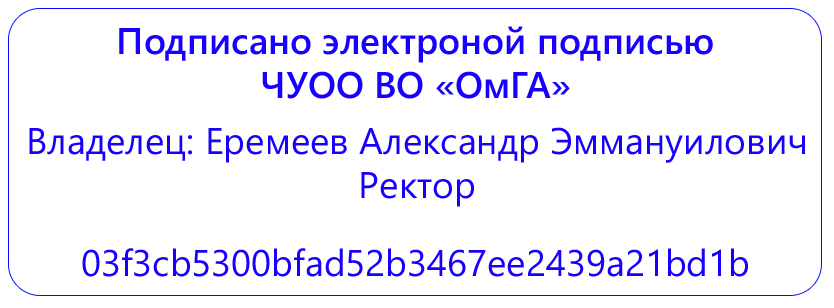 Частное учреждение образовательная организация высшего образования
«Омская гуманитарная академия»Кафедра Педагогики, психологии и социальной работыВведение (цели, задачи, описание места практики)..1. Документация, используемая в работе учителя ОУ...1.1…..1.2……..Психолого-педагогические особенности класса, отдельных учащихся..2.1… ..2.2…...Подготовка и проведение уроков по русскому языку и литературе.....… ……  ….  ............4. Организация и проведение воспитательного мероприятия ..5. Организация и проведение родительского собрания....Заключение..Список использованной литературы..Частное учреждение образовательная организация высшего образования
«Омская гуманитарная академия»№ДатаВид деятельностиПодпись руководителя практики профильной организациио выполнении123456789101112Профильная организация:Организация:____________________________(полное наименование)Адрес:________________________________________________(наименование должности, фамилия, имя, отчество (при наличии)М.П. (при наличии) Частное учреждение образовательная организация высшего образования «Омская гуманитарная академия»,(полное наименование)Адрес: 644105, г.Омск, ул. 4 Челюскинцев,2А,                                                                   __________________________________________(наименование должности, фамилия, имя, отчество (при наличии)М.П. (при наличии)№Сроки проведенияПланируемые работы1Участие в установочной конференции. 2Ознакомление с образовательной организацией (базой практики).3Ознакомление с документацией, используемой в работе учителя ОУ4Выявление психолого-педагогических особенностей класса, отдельных учащихся4Подготовка и проведение уроков по русскому языку и литературе6Организация и проведение воспитательного мероприятия 7Организация и проведение родительского собрания8Подготовка отчёта о практике